АДМИНИСТРАЦИЯ МУНИЦИПАЛЬНОГО  ОБРАЗОВАНИЯНАЗИЕВСКОЕ ГОРОДСКОЕ ПОСЕЛЕНИЕКИРОВСКОГО МУНИЦИПАЛЬНОГО РАЙОНА ЛЕНИНГРАДСКОЙ ОБЛАСТИП О С Т А Н О В Л Е Н И Еот 30 октября 2023 года  № 251  О внесении изменений в постановление администрации муниципального образования Назиевское городское поселение Кировского муниципального района Ленинградской области от 09 июня 2023 года № 149 «Об утверждении административного регламента по предоставлению администрацией муниципального образования Назиевское городское поселение Кировского муниципального района Ленинградской области муниципальной услуги «Установка информационной вывески, согласование дизайн - проекта размещения вывески на территории муниципального образования Назиевское городское поселение Кировского муниципального района Ленинградской области»В соответствии Федеральным законом от 06.10.2003 № 131-ФЗ «Об общих принципах организации местного самоуправления в Российской Федерации», Федеральным законом от 27.07.201  № 210-ФЗ «Об организации предоставления государственных и муниципальных услуг», Федеральным законом от 07.02.1992 № 2300-1 «О защите прав потребителей»,  Постановлением Правительства Ленинградской области от 5 марта  2011 года  № 42 «Об утверждении Порядка разработки и утверждения административных регламентов исполнения государственных функций (предоставления государственных услуг) в Ленинградской области», в целях приведения нормативного правового акта в соответствие действующему законодательству:1. Внести следующие изменения в административный регламент по предоставлению администрацией муниципального образования Назиевское                                                                                                                                                                                                                                                                                                                                                                                                                                                                                                                                                   городское поселение Кировского муниципального района Ленинградской области муниципальной услуги  «Установка информационной вывески, согласование дизайн – проекта размещения вывески на территории муниципального образования Назиевское городское поселение Кировского муниципального района Ленинградской области», утвержденный постановлением администрации муниципального образования Назиевское                                                                                                                                                                                                                                                                                                                                                                                                                                                                                                                                                   городское поселение Кировского муниципального района Ленинградской области от 09.06.2023 № 149 (далее – Административный регламент):1.1. Пункт 2.2.1. Административного регламента изложить в следующей редакции:«2.2.1.  В целях предоставления муниципальной услуги установление личности заявителя может осуществляться в ходе личного приема посредством предъявления паспорта гражданина Российской Федерации либо иного документа, удостоверяющего личность, в соответствии с законодательством Российской Федерации или посредством идентификации и аутентификации в Администрации/Организации, ГБУ ЛО «МФЦ» с использованием информационных технологий, систем, указанных в частях 10 и 11 статьи 7 Федерального закона от 27.07.2010 № 210-ФЗ «Об организации предоставления государственных и муниципальных услуг» (при технической реализации)».1.2. Приложение № 1 к Административному регламенту изложить в следующей редакции:                                                                                                                           ЗАЯВЛЕНИЕУстановка информационной вывески, согласованиедизайн-проекта размещения вывески                        ____________________________________________________________(наименование органа, уполномоченного на предоставление услуги)Прошу выдать разрешение на установку информационной вывески, согласование дизайн-проекта.Результат рассмотрения заявления прошу:2.   Опубликовать настоящее постановление в газете «Назиевский   Вестник»   и на  официальном информационном сайте  МО Назиевское городское поселение  в сети «Интернет» (http://nazia.lenobl.ru/).3. Настоящее Постановление вступает в силу со дня его официального опубликования.Заместитель главы администрации                                                    С.П. БасковРазослано: дело;  регистр; прокуратура; сайт; «Назиевский вестник»Сведения о представителеСведения о представителеКатегория представителяНаименование/ФИОДанные документа, удостоверяющего личность (ДУЛ)ОГРН/ОГРНИПИНННомер телефонаАдрес электронной почтыСведения о заявителеСведения о заявителеКатегория заявителяПолное наименованиеДанные ДУЛОГРН/ОГРНИПИНННомер телефонаАдрес электронной почтыВариант предоставления услугиВариант предоставления услугиПраво на объект, в котором размещается заявитель, зарегистрировано в ЕГРНДа/НетЧье имущество используется для размещения вывескиСобственник или иной законный владелец недвижимого имущества, к которому присоединяется информационная вывескаНа вывеске указан товарный знакСведения об объектеСведения об объектеКадастровый номерАдрес объектаТип информационной вывескиНомер регистрации товарного знакаДокументыДокументывыдать на руки в ОМСУ/Организациивыдать на руки в МФЦ (указать адрес)__________________________направить в электронной форме в личный кабинет на ПГУ ЛО/ЕПГУ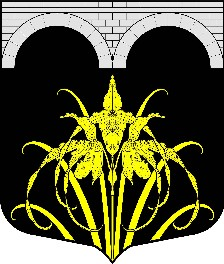 